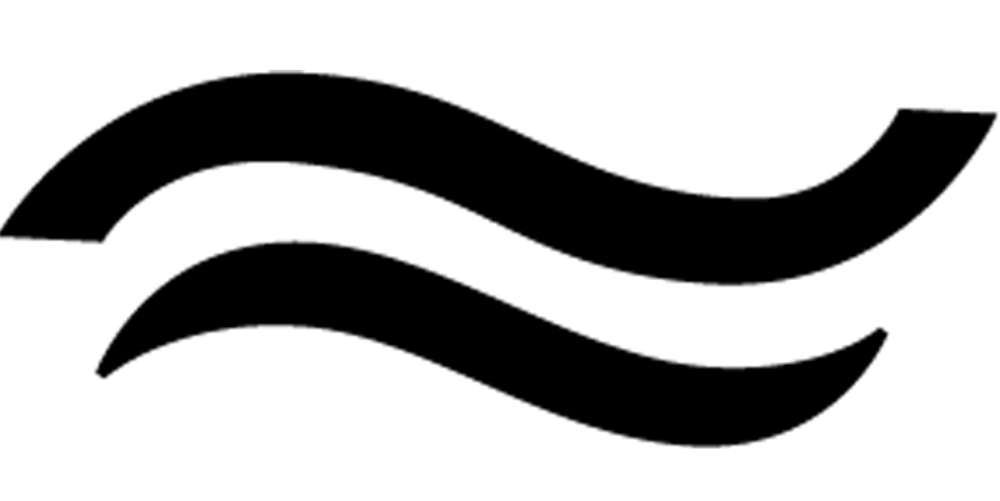 2022 New Zealand Finn Class
National Championships28th February 2022 – 3rd March 2022Organising Authority Royal Akarana Yacht Club - 8-10 Tamaki Drive - Okahu Bay, Auckland 1071 In association with the New Zealand Finn Class AssociationNotice of RaceRULESThe event is governed by the rules as defined in The Racing Rules of Sailing.The Yachting New Zealand Safety Regulations Part One shall applyThe International Finn Class (IFA) event manual, available at https://www.finnclass.org/technical/rules apply.Boats shall at all times observe the Auckland Council Navigation Safety bylaws in particular Part 8, 55. A Moving prohibited zone.
(1) “A moving prohibited zone extending to 100m astern and 100m to each side of a large vessel, and continued at such width to 500m ahead, following the line of the buoyed channel when changing course, is reserved around a large vessel, when that large vessel is underway within the pilotage areas of Auckland (excluding Tamaki River) and Manukau.
(2) “When navigating within a marked channel, the moving prohibited zone to the side of the vessel is reduced to the width of the marked channel and the zone ahead of the vessel shall follow the line of the marked channel.”
(3) The owner or person in charge of a vessel must not navigate the vessel within the moving prohibited Zone of a large vessel, within the pilotage areas of Auckland (excluding Tamaki River) and Manukau. (4) For the purpose of this clause, a tug and barge is considered a composite unit.Appendix T, Arbitration will apply.SAILING INSTRUCTIONSThe sailing instructions will be available after 1200 hours on 21 February 2022 at www.rayc.co.nz/finn The sailing instructions will consist of the instructions in RRS Appendix S, Standard Sailing Instructions, and supplementary sailing instructions that will be on the official notice board located at Royal Akarana Yacht Club ELIGIBILITY AND ENTRYThe event is open to all boats of the Finn Class that holds a valid measuring certificate. Eligible boats may enter by completing the entry form and submitting it, together with the required fee via www.rayc.co.nz/finn Entries close on Friday 18 February 2022 at 1700 hours. Late entries will be accepted up until 27 February 2022 however will incur a late entry fee of $50To be eligible to compete in this event each competitor shall be a financial member of a club recognised by the competitor’s national authority. Proof of affiliated club membership to be presented at registrationEach competitor shall be a financial member of their national Finn Class association.FEES
Entry fees are as follows: Entry Fee: $150 per sailorLate entry fee including late payment fee: $200 per sailorADVERTISINGBoats may be required to display advertising chosen and supplied by the organizing authority. The organizing authority may provide bibs that competitors are required to wear as permitted by the World Sailing Advertising Code. SCHEDULERegistration: Equipment inspection and event measurement: 
Monday 28th February 2022 From 0900hrs to 1500hrsDates of racing: Number of races: The scheduled time of the warning signal each day is 1200hrs.  On the last scheduled day of racing no warning signal will be made after 1600hrs. EQUIPMENT INSPECTIONEach boat shall produce or verify the existence of a valid measurement certificate. Boats may be inspected at any time.VENUENoR Addendum A shows the plan of the event venue. NoR Addendum B shows the location of the racing areas. COURSESThe course will be a windward/leeward race with an offset mark at the top and a gate at the bottom with a downwind finish. PENALTY SYSTEMFor the Finn Class RRS 44.1 is changed so that the Two-Turns Penalty is replaced by the One-Turn Penalty.  SCORINGFive races are required to be completed to constitute a series. (a) When fewer than Six races have been completed, a boat’s series score will be the total of her race scores.
(b) When from Six to Nine races have been completed, a boat’s series score will be the total of her race scores excluding her worst score. SUPPORT PERSON VESSELSSupport person vessels shall be marked with the Sail number(s) of the competitor(s). All support person vessels shall always have an engine safety cut out switch (kill cord) attached to the driver while the engine is running, unless prior written exemption has been provided by the Organising Authority.CHARTERED OR LOANED BOATSA chartered or loaned boat may carry national letters or a sail number in contravention of her class rules, provided that the race committee has approved her sail identification before the first race.  RISK STATEMENT RRS 3 states: ‘The responsibility for a boat’s decision to participate in a race or to continue to race is hers alone.’  By participating in this event each competitor agrees and acknowledges that sailing is a potentially dangerous activity with inherent risks.  These risks include strong winds and rough seas, sudden changes in weather, failure of equipment, boat handling errors, poor seamanship by other boats, loss of balance on an unstable platform and fatigue resulting in increased risk of injury.  Inherent in the sport of sailing is the risk of permanent, catastrophic injury or death by drowning, trauma, hypothermia or other causes.INSURANCEEach participating boat shall be insured with valid third-party liability insurance with a minimum cover of $1,000,000 per incident or the equivalent. Certificate of insurance is to be presented at registration.PRIZESPrizes will be given as follows: 
1st Place	New Zealand National Finn Class Championships
2nd Place	New Zealand National Finn Class Championships
3rd Place	New Zealand National Finn Class Championships
1st 		Master
1st		Grand Master
1st		Great Grand Master
1st		Legend
1st 		Junior
1st		HandicapDISCLAIMER OF LIABILITY Competitors participate in the regatta entirely at their own risk. See rule 3, Decision to Race. The organising authority will not accept any liability for material damage or personal injury or death sustained in conjunction with or prior to, during, or after the regatta. RIGHTS TO USE NAME AND LIKENESS By participating in the event, a competitor automatically grants to the Organising Authority and the sponsors of the event, the right in perpetuity, to make, use and show, from time to time and at their discretion, any motion pictures, still pictures and live, taped or film television and other reproductions of him/her during the period of the competition for said event in which the competitor participated and, in all material, related to the said event without compensation. USE OF DRONE FOR MEDIA All those who take part in the race as competitors as well as support crew or spectators agree to be overflown by a drone during the duration of the event, this includes your person and your property (boats). FURTHER INFORMATIONFor further information please contact:

New Zealand Finn Association
Ray Hall
secretary@finnclass.org.nz Royal Akarana Yacht Club
Suellen Hurlingsuellen@rayc.co.nz Addendum AVenue LocationRoyal Akarana Yacht ClubHyundai Marine Sports Centre
8-10 Tamaki Drive
Okahu Bay, 1071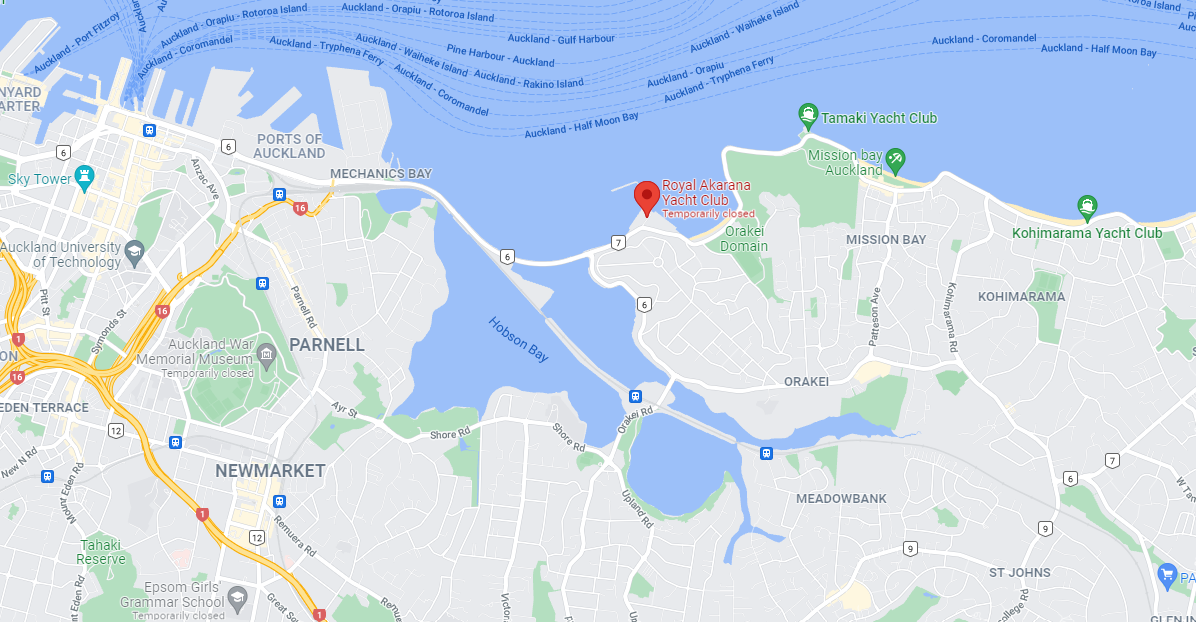 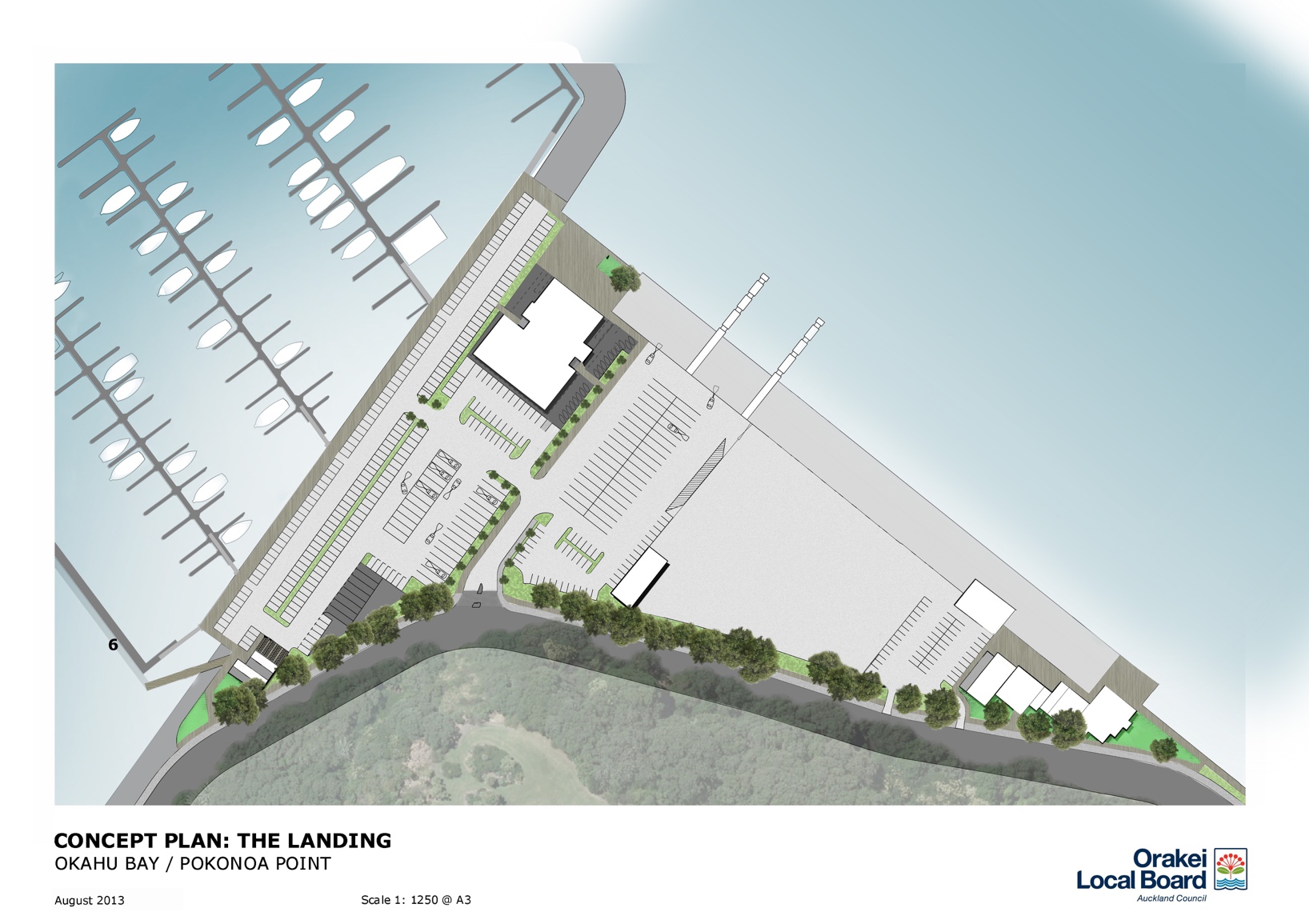 Addendum BRacing AreaThe racing area will be the inner Waitemata Harbour, in an area approximately described as stretching from Rough Rock, Bean Rock, St Heliers Beach.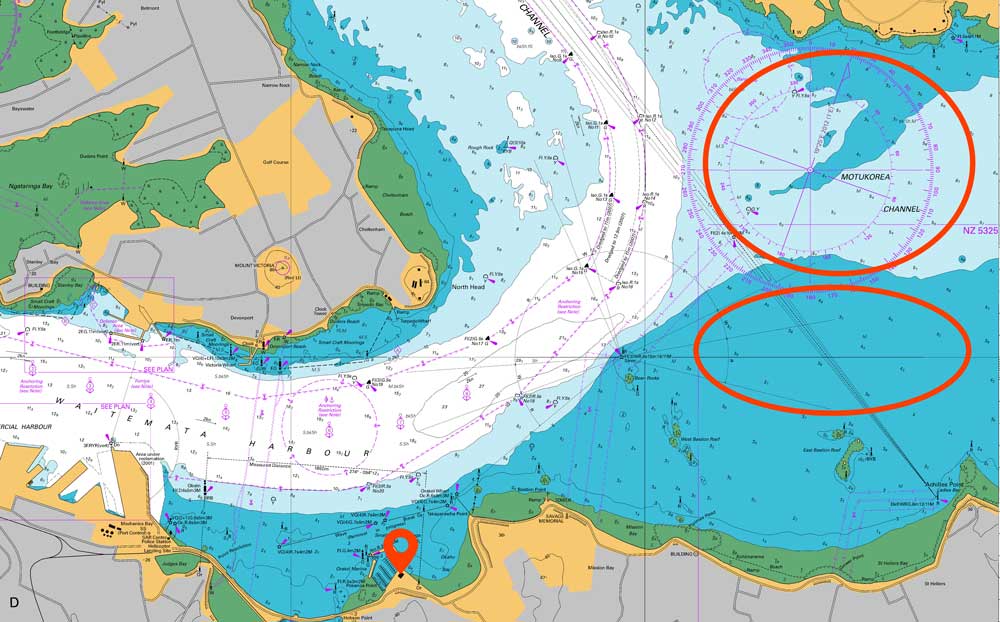 DateFromTo28/02/2022  1200hrs1700hrs01/03/20220900hrs1000hrsDate      Finn 01/03/2022 Racing02/03/2022  Racing03/03/2022  RacingTotal Number ScheduledRaces per Day ScheduledRaces per day maximumTarget timeMinutes93450